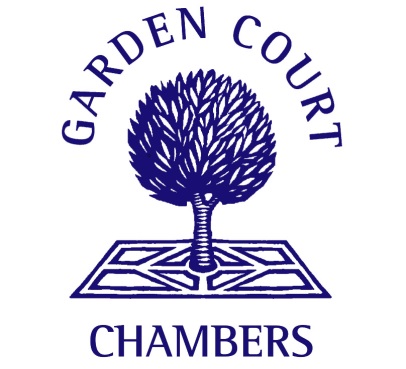 Diversity Data SurveyBarristers, Pupils and SquattersAbout YouIf you are an authorised person for the purposes of the Legal Services Act 2007 (i.e. you hold a practising certificate issued by one of the approved regulators), please indicate your professional qualification(s) and role:AgeWhich age group do you fit into?GenderWhat is your gender?DisabilityDo you consider yourself to have a disability?Are your day-to-day activities limited because of a health problem or disability which has lasted, or is expected to last, at least 12 months?Ethnic GroupWhat is your ethnic group?    Religion or BeliefWhat is your Religion or Belief?Sexual OrientationWhat is your sexual orientation?Marital StatusWhat is your marital status?Socio-Economic BackgroundIf you went to University (to study a BA, BSc course or higher), were you part of the first generation of your family to do so?Did you mainly attend a state or fee paying school between the ages of 11 – 18?Caring ResponsibilitiesAre you a primary carer for a child or children under 18?Do you look after, or give any help or support to family members, friends, neighbours or others because of either:Long-term physical or mental ill-health/disabilityProblems related to old age(Do not count anything you do as part of your paid employment)1Barrister: QC 	2Barrister: Junior3Barrister: Other (Including Pupil)116-24225-34335-44445-54555-64665 +7Prefer Not to Say1Male2Female3Prefer Not to Say1Yes2No3Prefer Not to Say1Yes: Limited a Lot2Yes: Limited a Little3No4Prefer Not to Say1WhiteBritish2WhiteIrish3WhiteGypsy or Irish Traveller4WhiteOther White Background5MixedWhite and Black Caribbean6MixedWhite and Black African7MixedWhite and Asian8MixedWhite and Chinese9MixedOther Mixed Background10Asian or Asian BritishIndian11Asian or Asian BritishPakistani12Asian or Asian BritishChinese13Asian or Asian BritishBangladeshi14Asian or Asian BritishOther Asian Background15Black or Black CaribbeanCaribbean16Black or Black CaribbeanAfrican17Black or Black CaribbeanOther Black Background18Arab or Other EthnicityArab19Arab or Other EthnicityOther Ethnic Group20Prefer Not to SayPrefer Not to Say1Buddhist2Christian3Hindu4Jewish5Muslim6Sikh7Any Other Religion8No Religion or Belief9Prefer Not to Say1Bisexual2Gay Man3Gay Woman/Lesbian4Heterosexual/Straight5Other6Prefer Not to Say1Single2Married3Civil Partner4Living with Partner5Separated/Divorced6Widowed7Prefer Not to Say1Yes2No3Prefer Not to Say1UK State School2UK Independent/Fee-Paying School3Attended School Outside of the UK4Prefer Not to Say1Yes2No3Prefer Not to Say1Yes: 1-19 Hours a Week2Yes: 20-49 Hours a Week3Yes: More Than 50 Hours a Week4No5Prefer Not to Say